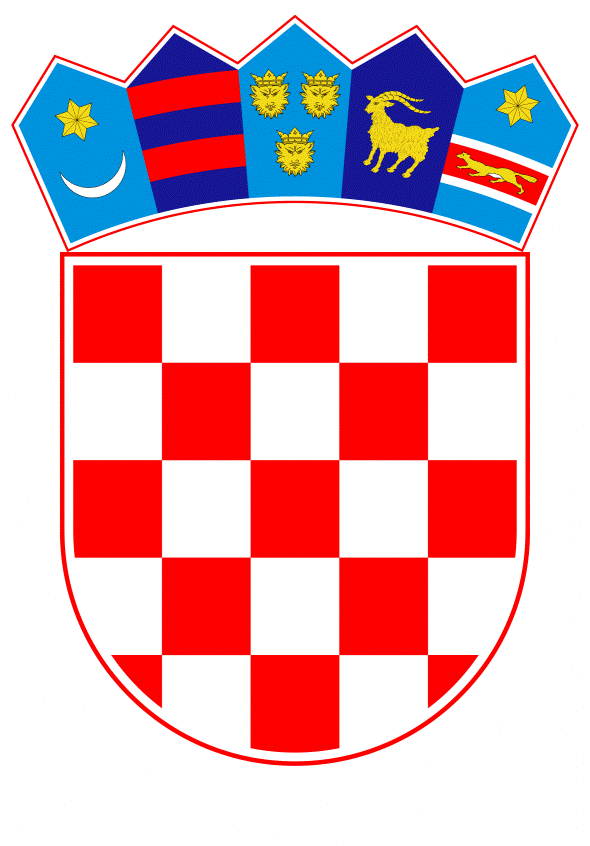 VLADA REPUBLIKE HRVATSKEZagreb, 1. prosinca 2022._____________________________________________________________________________________________________________________________________________________________________________________________________________________________PRIJEDLOGNa temelju članka 14. Zakona o strateškim robnim zalihama („Narodne novine“, broj 87/02 i 14/14) članka 31. stavka 2. Zakona o Vladi Republike Hrvatske ("Narodne novine", br. 150/11., 119/14., 93/16., 116/18. i 80/22.), Vlada Republike Hrvatske je na sjednici održanoj _______________2022. godine donijelaO D L U K U o jednokratnoj robnoj pomoći Hrvatskom Caritasu I.Odobrava se jednokratna robna pomoć u prehrambenim proizvodima Hrvatskom Caritasu kroz isporuku:70.000 kg brašna20.000 kg sir topljeni20.000 kg mesnih konzervi15.000 kg ribljih konzervi30.000 kg tjestenine30.000 kg riže20.000 lit ulja15.000 kg džema20.000 kg šećera.II.Jednokratna robna pomoć iz točke I. ove Odluke odobrava se iz raspoloživih strateških robnih zaliha, u financijskoj protuvrijednosti 5.453.125,14 kn.III.Financijska protuvrijednost robe iz točke II. ove Odluke, knjižit će se na teret Ministarstva gospodarstva i održivog razvoja – Ravnateljstva za robne zalihe.IV.Zadužuje se Ministarstvo gospodarstva i održivog razvoja – Ravnateljstvo za robne zalihe za provedbu ove Odluke.V.Ova Odluka stupa na snagu danom donošenja.KLASA:								PREDSJEDNIKURBROJ:						Zagreb, _________ 2022.		           			       mr. sc. Andrej PlenkovićO B R A Z L O Ž E NJ EHrvatski Caritas uputio je zamolbu Vladi Republike Hrvatske za dodjelu pomoći kroz donaciju proizvoda iz strateških robnih zaliha za potrebe obiteljima i pojedincima koji žive na rubu egzistencije preko Caritasa Zagrebačke nadbiskupije koji će obaviti podjelu biskupijskim Caritasima te pravoslavnim i islamskim humanitarnim organizacijama. Uvažavajući važnost rada udruga i tešku životnu situaciju najsiromašnijeg dijela stanovništva, radi ublažavanja siromaštva prateći posljedice potresa koji su pogodili Republiku Hrvatsku te okolnosti korona virusa, kao i svakodnevna poskupljenja hrane, higijene i energenata što unosi neizvjesnost, zabrinutost i strah u obitelji s manjim primanjima i nedostatkom sredstava za život, a posebno u nadolazeće božićno vrijeme, mišljenja smo da bi zamolbi trebalo udovoljiti i dodijeliti jednokratnu robnu pomoć kroz isporuku sljedećih roba:- 70.000 kg brašna- 20.000 kg sir topljeni- 20.000 kg mesnih konzervi- 15.000 kg ribljih konzervi- 30.000 kg tjestenine- 30.000 kg riže- 20.000 lit ulja- 15.000 kg džema- 20.000 kg šećera.Ministarstvo gospodarstva i održivog razvoja - Ravnateljstvo za robne zalihe raspolaže svim potrebnim prehrambenim proizvodima. Za robu strateških robnih zaliha koja će biti isporučena, kao i za troškove pakiranja brašna, Ministarstvo gospodarstva i održivog razvoja – Ravnateljstvo za robne zalihe ima osigurana sredstva u Državnom proračunu Republike Hrvatske za 2022. godinu, na kapitalnom projektu K561016 Nabava robnih zaliha Republike Hrvatske.Slijedom naprijed iznesenog, Ministarstvo gospodarstva i održivog razvoja – Ravnateljstvo za robne zalihe predlaže Vladi Republike Hrvatske da donese Odluku o jednokratnoj robnoj pomoći Hrvatskom Caritasu u ukupnoj financijskoj protuvrijednosti 5.453.125,14 kuna.Predlagatelj:Ministarstvo gospodarstva i održivog razvojaPredmet:Prijedlog odluke o jednokratnoj robnoj pomoći Hrvatskom Caritasu